MUNICIPIO DE EL GRULLO, JALISCO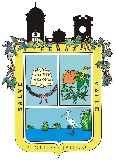 TESORERIA MUNICIPALRELACION DE INGRESOSFECHACONCEPTO DEL INGRESOIMPORTEOCTUBRE2018IMPUESTOS           243,296.69OCTUBRE2018CUOTAS Y APORTACIONES DE SEGURIDAD SOCIAL0.00OCTUBRE2018CONTRIBUCIONES DE MEJORAS0.00OCTUBRE2018DERECHOS534,977.41OCTUBRE2018PRODUCTOS            114,719.32OCTUBRE2018APROVECHAMIENTOS1,182,089.50OCTUBRE2018INGRESO POR VENTA DE BIENES Y SERVICIOS0.00OCTUBRE2018PARTICIPACIONES Y APORTACIONES        4,918,072.28OCTUBRE2018TRANSFERENCIAS, ASIGNACIONES, SUBSUDIOS Y OTRAS AYUDAS0.00OCTUBRE2018OTROS INGRESOS Y BENEFICIOS0.00OCTUBRE2018INGRESOS DERIVADOS DE FINANCIAMIENTO0.00OCTUBRE2018OCTUBRE2018TOTALES6,993,155.20OCTUBRE2018OCTUBRE2018INGRESOS PROPIOS2,075,082.92